Санкт-Петербургский филиал федерального государственного автономного образовательного учреждения высшего образования "Национальный исследовательский университет "Высшая школа экономики"УТВЕРЖДАЮЗаместитель директора__________________ Н.В. Чичерина«15» марта 2019 г.ПРОГРАММА ГОСУДАРСТВЕННоЙ ИТОГОВОЙ АТТЕСТАЦИИ Уровень высшего образованияподготовка кадров высшей квалификацииНаправление подготовки 39.06.01 Социологические наукиНаправленность (профиль) подготовки: «Социальная структура, социальные институты и процессы»Санкт-Петербург - 2019ОБЩИЕ ПОЛОЖЕНИЯ     Настоящая программа государственной итоговой аттестации определяет программу государственного экзамена и порядок представления научного доклада об основных результатах подготовленной научно‐квалификационной работы  (диссертации) аспиранта, обучающегося в аспирантуре по направлению подготовки 39.06.01 Социологические науки          Программа государственной итоговой аттестации разработана в соответствии с образовательным стандартом НИУ ВШЭ подготовки кадров высшей квалификации по направлению 39.06.01 Социологические науки,  приказом Министерства образования и науки Российской Федерации от 18 марта 2016 г. № 227 «Об утверждении Порядка проведения государственной итоговой аттестации по образовательным программам высшего образования – программам подготовки научно-педагогических кадров в аспирантуре (адъюнктуре), программам ординатуры, программам ассистентуры-стажировки», приказом Министерства образования и науки Российской Федерации от 19 ноября 2013 г. № 1259 «Об утверждении Порядка организации и осуществления образовательной деятельности по образовательным программам высшего образования – программам подготовки научно-педагогических кадров в аспирантуре (адъюнктуре)», постановлением Правительства Российской Федерации от 24 сентября 2013 г. № 842 «О порядке присуждения ученых степеней», и локальными нормативными актами НИУ ВШЭ.       Целью государственной итоговой аттестации (ГИА) является определение сформированности универсальных, общепрофессиональных и профессиональных компетенций выпускника аспирантуры, определяющих его подготовленность к решению профессиональных задач. Задачи государственной итоговой аттестации:- выявление уровня подготовленности выпускника к самостоятельной научно-исследовательской и преподавательской работе и ее оценка;- развитие навыков самостоятельной научной и педагогической деятельности, систематизация теоретических и практических навыков, полученных в результате обучения.Содержание государственной итоговой аттестации Государственная итоговая аттестация аспиранта является обязательной и осуществляется после освоения образовательной программы в полном объеме. Она включает подготовку и сдачу государственного экзамена и представление научного доклада об основных результатах подготовленной научно-квалификационной работы (диссертации). В соответствии с учебным планом государственная итоговая аттестация проводится в конце последнего года обучения. При условии успешного прохождения всех установленных видов итоговых аттестационных испытаний, входящих в итоговую государственную аттестацию, выпускнику аспирантуры присваивается соответствующая квалификация.В случае досрочного освоения образовательной программы государственная итоговая аттестация проводится в сроки, установленные индивидуальным учебным планом аспиранта.ПРОГРАММА ГОСУДАРСТВЕННОГО ЭКЗАМЕНА Государственный экзамен представляет собой проверку теоретических знаний аспиранта и практических умений осуществлять научно-педагогическую деятельность. При сдаче государственного экзамена аспирант должен показать способность самостоятельно осмыслять и решать актуальные педагогические задачи своей профессиональной деятельности, профессионально излагать специальную информацию, научно аргументировать и защищать свою точку зрения, опираясь на полученные углубленные знания, умения и сформированные компетенции. 2.1 Содержание государственного экзаменаЭкзамен проводится в форме разработки и презентации  проекта образовательного курса по тематике и результатам проведенного  аспирантом диссертационного исследования (далее -  учебно-методический проект).  Допустимыми формами учебно-методического проекта является: - проект спецкурса (в том числе для преподавания в Лицее НИУ ВШЭ по направлению «Экономика и социальные науки»); -  проект серии мастер-классов / отдельного мастер-класса (в том числе для проведения в Лицее НИУ ВШЭ направлению «Экономика и социальные науки»);-  проект серии лекций / отдельной лекций (в том числе для чтения в Лицее НИУ ВШЭ по направлению «Экономика и социальные науки»).Конкретная форма учебно-методического проекта избирается аспирантом самостоятельно в зависимости от тематики и широты диссертационного исследования и согласовывается с директором Аспирантской школы не менее чем за 30 дней до государственного экзамена. Учебно-методический проект включает  в себя: - титульный лист (Приложение 1); - обоснование выбора формы проекта (Приложение 2);- презентацию.Аспирант обязан предоставить в Аспирантскую школу учебно-методический проект на бумаге, а так же электронную копию в формате PDF не позднее, чем за 7 дней до государственного экзамена.   2.2 Результаты государственного экзаменаВыпускники аспирантуры должны продемонстрировать следующие компетенции:2.3 Форма проведения государственного экзамена Государственный экзамен проводится в форме устной защиты учебно-методического проекта. Продолжительность доклада: 10-15 минут. Рекомендуемый объем презентации – 10 - 12 слайдов. 2.4 Перечень вопросов, выносимых на государственный экзамен:Перечень основных вопросов государственного экзамена (определяются конкретной тематикой диссертационного исследования аспиранта):Научная проблема диссертационного исследования и отражение ее в спецкурсе (серии мастер-классов / мастер-классе/ серии лекций / отдельной лекций).Место и назначение спецкурса (серии мастер-классов / мастер-класса; серии лекций / отдельной лекций) в структуре образовательной программы Лицея НИУ ВШЭ по направлению «Экономика и социальные науки» или программы подготовки бакалавров или магистров по укрупненной группе направлений подготовки 39.06.01 Социологические науки.Анализ отечественного и зарубежного опыта преподавания дисциплин по тематике диссертационного исследования.Структура спецкурса (серии мастер-классов / мастер-класса; серии лекций / отдельной лекций).Методы  и подходы к внедрению в образовательный процесс основных  положений диссертационного исследования. 2.5. Критерии оценивания В процессе презентации разработанного учебно-методического проекта  оценивается уровень освоения педагогических и исследовательских компетенций аспиранта. Учебно-методический проект должен не только соответствовать тематике диссертационной исследования, но и быть реалистичным с точки зрения возможностей его внедрения в учебный процесс.  На основе критического анализа полученных в ходе диссертационного исследования результатов должны быть сделаны выводы и рекомендации по их практическому использованию в учебном процессе. При определении оценки государственного экзамена учитывается:- грамотность, полнота и логичность изложения материала;- соответствие учебного проекта предпринятому диссертационному исследованию и современному научному представлению по рассматриваемой проблематике;- уровень проработки концептуальных положений, научных понятий и категорий;- понимание места учебно-методического проекта в образовательном контексте;-  способность ответить на поставленный вопрос по существу;- качество презентационного материала.Индикаторы Максимальное количество баллов, которое аспирант может получить за экзамен – 10.  Итоговый балл представляет собой сумму оценок, полученных за оценивание каждого из 5 критериев.При подведении итога государственного экзамена устанавливаются следующие критерии оценки:10-8 набранных баллов - оценка «отлично»,7-6 набранных баллов - оценка «хорошо»,5-4 набранных баллов - оценка « удовлетворительно»,1-3 набранных баллов - оценка «неудовлетворительно».Оценки «отлично», «хорошо», «удовлетворительно» означают успешное прохождение государственного аттестационного испытания. 2.6 Рекомендации по подготовке к государственному экзаменуДля качественной подготовки учебно-методического проекта при разработке проекта спецкурса/серии лекций/мастер-класса рекомендуется:изучить и систематизировать основную учебную литературу по тематике выбранного учебно-методического проекта;проанализировать отечественный и зарубежный опыт преподавания дисциплин по  тематике разрабатываемого проекта и смежным темам;составить подробный тематический план лекционной составляющей учебно-методического проекта;раскрыть в учебно-методическом проекте все содержательные пункты, перечисленные в перечне основных вопросов, выносимых на государственный экзамен;учитывать при разработке учебно-методического проекта общие психолого-педагогические, интеллектуальные и возрастные особенности группы обучающихся, для которых предназначается учебно-методический проект;отразить в учебно-методическом проекте различные методы обучения, включая методы организации и осуществления учебно-познавательной деятельности, методы контроля за эффективностью учебно-познавательной деятельности, методы стимулирования учебно-познавательной деятельности; активно использовать коммуникационные технологии в формате получения консультаций научного руководителя, других преподавателей и исследователей,  работающих в рамках тематики разрабатываемого учебно-методического проекта или смежных тем, в отношении структуры, содержания учебно-методического проекта, методов обучения.2.7.Рекомендуемая литератураПроблемно-модульное обучение: Учебное пособие / Е.А. Соколков. - М.: Вузовский учебник: НИЦ Инфра-М, 2012. - 392 с.: 60x90 1/16. (переплет) ISBN 978-5-9558-0261-9 - Режим доступа по паролю: http://znanium.com/catalog/product/352242  (ЭБС «ZNANIUM»)Мандель Б.Р. Педагогика современной высшей школы: история, проблематика, принципы [Электронный ресурс] / Мандель Б.Р. - М.:Вузовский учебник, НИЦ ИНФРА-М, 2016. - 471 с. - Режим доступа по паролю: http://znanium.com/catalog.php?bookinfo=795807 (ЭБС «ZNANIUM»)Резник, С.Д. Преподаватель вуза: технологии и организация деятельности: Учеб. пособие / С.Д. Резник, О.А. Вдовина. – М. : ИНФРА-М, 2016 . – 389 с. – (Менеджмент в высшей школе).- Режим доступа по паролю:  http://znanium.com/catalog/product/171199 (ЭБС «ZNANIUM»)Симонов В.П. Педагогика и психология высшей школы. Инновационный курс для подготовки магистров: Учебное пособие [Электронный ресурс] /Симонов В. П. - М.: Вузовский учебник, ИНФРА-М, 2015. - 320 с. - Режим доступа по паролю: http://znanium.com/catalog.php?bookinfo=426849 (ЭБС «ZNANIUM»Татур, Ю. Г. Высшее образование : методология и опыт проектирования: учебное пособие [Электронный ресурс] / Ю. Г. Татур. - М. : Университетская книга; Логос, 2006. - 256 с. - Режим доступа по паролю: http://znanium.com/catalog.php?bookinfo=469152  (ЭБС «ZNANIUM»)Эволюционная эпистемология и логика социальных наук: Карл Поппер и его критики : пер. с англ. / Ред. В.Н. Садовский ; Сост. Д.Г. Лахути . – 2-е изд., стер . – М. : Эдиториал УРСС, 2008Интернет – ресурсыhttp://ecsocman.hse.ru/ - Федеральный образовательный портал Экономика. Социология. Менеджментhttp://www.isras.ru/eresurs.html - Интернет-ресурсы Института социологии РАНhttp://www.ssa-rss.ru/ - сайт Российского общества социологовhttp://www.sociolog.net/ - сайт Сообщества профессиональных социологов (СОПСО)http://www.isa-sociology.org/en/ - сайт Международной социологической ассоциацииhttp://www.asanet.org/ -  сайт Американской социологической ассоциацииhttp://www.europeansociology.org/ - сайт Европейской социологической ассоциацииhttp://www.academicinfo.net/soc.html - небольшая коллекция Интернет-ресурсов по социологии и социальным наукам. III. НАУЧНЫЙ ДОКЛАД Требования к научному докладуНаучный доклад представляет собой основные результаты научно-квалификационной работы, выполненной в период обучения по программе аспирантуры. Тема научного доклада должна совпадать с утвержденной темой научно‐квалификационной работы (диссертации) аспиранта.Структура научного доклада: - Титульный лист (приложение 3);- Аннотация на русском и английском языках (350 – 400 слов);- Актуальность исследования;- Исследовательская проблема/вопрос; - Объект, предмет исследования;-  Цель и задачи исследования;-  Степень разработанности темы исследования;- Теоретическая и методологическая основы исследования;- Научная новизна исследования;-  Основные результаты исследования и положения, выносимые на защиту;- Апробация результатов исследования (конференции, научные публикации).- Список использованных источников и литературы;- Приложения.  Научный доклад должен быть подготовлен автором самостоятельно. В научном докладе аспирант обязан ссылаться на автора и (или) источник заимствования материалов или отдельных результатов.Содержание научного доклада должно отражать исходные предпосылки научного исследования, его ход и полученные результаты. Текст научного доклада тезисно раскрывает последовательное решение задач исследования и выводы, к которым автор пришел в результате проведенных исследований.Объем научного доклада – 36000 – 40000 знаков с пробелами, шрифт – Times New Roman, кегль – 14, межстрочный интервал – 1,5.Результаты научного докладаПри подготовке, представлении и защите научного доклада выпускник аспирантуры должен продемонстрировать следующие компетенции:Порядок подготовки научного докладаНаучный доклад аспиранта выполняется под руководством научного руководителя. График подготовки научного доклада  согласовывается аспирантом с научным руководителем и директором Аспирантской школы и предусматривает следующие  контрольные точки:1) подготовка текста научного доклада, предварительная презентация научного доклада в рамках аспирантского семинара;2) представление итогового варианта доклада научному руководителю;3) представление научного доклада в Аспирантскую школу для проверки работы на плагиат системой «Антиплагиат»;4) публичная защита научного доклада.Научный доклад представляется в виде специально подготовленной рукописи. Он может быть подготовлен на русской или на английском языке (по согласованию с директором Аспирантской школы и научным руководителем). Для прохождения итоговой аттестации аспирант представляет  в печатном виде и в электронном виде (в текстовом формате *.doc, *.docx,  либо в формате *.pdf) текст научного доклада в Аспирантскую школу не позднее чем за 15 календарных дней до прохождения государственной итоговой аттестации.Текст научного доклада проверяется на объем заимствования материалов или отдельных результатов (далее – плагиат). Проверка на плагиат является обязательной. Ответственным за организацию проверки на плагиат является менеджер аспирантской школы. Тексты научных докладов и аннотации размещаются на корпоративном сайте (портале) НИУ ВШЭ.Процедура представления научного докладаНаучный доклад аспиранта представляется на открытом заседании государственной экзаменационной комиссии с участием не менее двух третей ее состава при обязательном присутствии председателя комиссии.Представление и обсуждение научного доклада в качестве государственного аттестационного испытания  носит характер научной дискуссии и проводится в соответствии со следующим регламентом: - выступление аспиранта с научным докладом (до 15 минут); - ответы аспиранта на вопросы по научному докладу;- свободная дискуссия;- заключительное слово аспиранта;- вынесение и объявление решения государственной экзаменационной комиссии о результатах государственного аттестационного испытания в форме научного доклада. Вынесение решения государственной экзаменационной комиссии принимается на закрытом заседании комиссии и объявляется в день представления доклада.Критерии оценки научного докладаМаксимальное количество баллов, которое может получить  аспирант за научный доклад – 20.  Итоговый  балл представляет собой сумму баллов, полученную  за каждый  из 10 критериев.При оценивании  научного доклада устанавливаются следующие критерии оценки:20 - 16  набранных баллов - оценка «отлично»,15 - 10  набранных баллов - оценка «хорошо»,9 -  5 набранных баллов - оценка « удовлетворительно»,4 – 0  набранных баллов - оценка «неудовлетворительно».Оценки «отлично», «хорошо», «удовлетворительно» означают успешное прохождение государственного аттестационного испытания. Приложение 1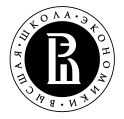 НАЦИОНАЛЬНЫЙ ИССЛЕДОВАТЕЛЬСКИЙ УНИВЕРСИТЕТ«ВЫСШАЯ ШКОЛА ЭКОНОМИКИ»МАТЕРИАЛЫ К ГОСУДАРСТВЕННОМУ ЭКЗАМЕНУ ПРОЕКТ  СПЕЦКУРСА/ СЕРИИ МАСТЕР-КЛАССОВ / МАСТЕР-КЛАССА/ СЕРИИ ЛЕКЦИЙ / ЛЕКЦИИ(указывается  одна избранная форма проекта)  ФИО …Направление подготовки 39.06.01 Социологические наукиПрофиль (направленность) программы … Аспирантская школа по социологическим наукамАспирант _________________________/ФИО /                                                                   подписьАкадемический директор Аспирантской школы ______________________/ФИО/                                                                                                                              подписьСанкт-Петербург, год Приложение 2 ОБОСНОВАНИЕ ВЫБОРА ФОРМЫ ПРОЕКТА (перечень примерных вопросов)Научная проблема диссертационного исследования и отражение ее в спецкурсе (серии мастер-классов / мастер-классе/ серии лекций / отдельной лекций).Место и назначение спецкурса (серии мастер-классов / мастер-класса; серии лекций / отдельной лекций) в структуре образовательной программы подготовки учащихся лицея НИУ ВШЭ по направлению «Экономика и социальные науки», бакалавров или магистров по направлению…Анализ отечественного и зарубежного опыта преподавания дисциплин по тематике диссертационного исследования.Структура спецкурса (серии мастер-классов / мастер-класса; серии лекций / отдельной лекций).Методы  и подходы к внедрению в образовательный процесс основных  положений диссертационного исследования. Приложение 3НАЦИОНАЛЬНЫЙ ИССЛЕДОВАТЕЛЬСКИЙ УНИВЕРСИТЕТ«ВЫСШАЯ ШКОЛА ЭКОНОМИКИ»НАУЧНЫЙ ДОКЛАДпо результатам  подготовленнойнаучно-квалификационной работы (диссертации)ФИО …Направление подготовки 39.06.01 Социологические наукиПрофиль (направленность) программы … Аспирантская школа по социологическим наукам Аспирант _________________________/ФИО /                                                                   подписьНаучный руководитель _________________________/ФИО /                                                                                                      подписьАкадемическйи директор Аспирантской школы _______________________/ФИО /                                                                                                                              подписьСанкт-Петербург, год Код компетенцииКомпетенцияОсновные признаки уровня освоения компетенцииУК- 3Готовность участвовать в работе российских и международных исследовательских коллективов по решению научных и научно-образовательных задачРазрабатывает концепцию исследовательского и/или образовательного проекта, формулируя, в том числе, цели, задачи, актуальность, гипотезы, методологию исследования, ожидаемые результаты и возможные сферы их применения как в научной, так и в научно-образовательной сфере ОПК-6Способность планировать, осуществлять и оценивать учебно-воспитательный процесс в образовательных организациях высшего образованияСамостоятельно, основе доступных источников,  формулирует, разрабатывает и реализует программы учебных дисциплин в образовательных организациях высшего образованияОПК-7Способность обоснованно выбирать и эффективно использовать образовательные технологии, методы и средства обучения с целью обеспечения планируемого уровня личностного и профессионального развития обучающегосяРазрабатывает собственную аргументированную стратегию использования образовательных технологий, методов и средств обучения применительно к индивидуальным особенностям и способностям обучающегося  ОПК-8Способность разрабатывать комплексное методическое обеспечение преподаваемых учебных дисциплин (модулей)Представляет структуру и содержание комплексного методического обеспечения преподаваемых или подтогавливаемых к преподаванию учебных дисциплин  (модулей) и необходимые источники для его формированияОПК-9Способность использовать современные методы и технологии научной коммуникации на государственном и иностранном языкахУспешно и систематически применяет различные методы и технологии научной коммуникаций при осуществлении профессиональной деятельности на государственном и иностранном языкахПК-10Способен порождать новые идеи и продукты в области фундаментальных и прикладных социологических исследований, обладает креативностью, инициативностью, которые применяет во всех сферах профессиональной деятельностиСамостоятельно разрабатывает структуру и содержание преподаваемого или подготавливаемого к преподаванию учебной дисциплины (модулей), в том числе используя фундаментальные и прикладные разработки авторского социологических исследованийПК-11Способность к ответственной самоорганизации научно-исследовательской работы, выполнению технологических требований и нормативов в профессиональной деятельностиСамостоятельно выполняет профессиональные обязанности, определяя актуальные цели и задачи научно-исследовательской работы, представляя сферу собственных исследовательских интересов, а также ориентируясь в формальных требованиях к реализации профессиональной деятельности в конкретной организацииКоличествоБалловКритерийПромежуточная оценка(0/1/2)Понимание сущности научной проблемы и отражение ее в учебно-методическом проекте. Исследовательские вопросы, цели и задачи диссертации отражены. Выбраны корректные формы изложения, презентации и применения основных выводов диссертации в образовательном процессе. Обоснованный и аргументированный дизайн проекта, адекватность предполагаемых методов  и подходов к внедрению в образовательный процесс основных  положений диссертационного исследования.Промежуточная оценка(0/ 1/2)Практическая применимость в учебном процессе.Учебно-методический проект вписан в контекст образовательной программы соответствующего уровня образования (среднее общее образование (Лицей НИУ ВШЭ), среднее профессиональное образование, бакалавриат, магистратура). Анализ отечественного и зарубежного опыта преподавания дисциплин по тематике диссертационного исследования.Промежуточная оценка(0/ 1/2)Новизна.Научная новизна, оригинальность авторского подхода и решений. Обоснование «образовательной» значимости проекта для соответствующего уровня образования.Промежуточная оценка(0/ 1/2)Качество презентационного материала.Релевантный объем материала.Качественное представление материала. Соответствие выступления установленному временному регламенту.Промежуточная оценка(0/ 1/2)Академический диалог и коммуникация. Логически последовательные, содержательные, конкретные и исчерпывающие ответы. Код компетенцииКомпетенцияОсновные признаки уровня освоения компетенцииУК - 1Способность  к критическому анализу и оценке современных научных достижений, генерированию новых идей при решении исследовательских и практических задач, в том числе в междисципли-нарных областяхГенерирует идею и формулирует гипотезу оригинального исследованияУК - 2Способность осуществлять комплексные исследования, в том числе междисциплинарные, на основе целостного системного научного мировоззрения с использованием знаний в области истории и философии наукиНа основе доступных источников, используя знания в области истории и философии социологии, формулирует и решает исследовательский вопрос собственного оригинального исследования с применением релевантных методовУК - 3Готовность  участвовать в работе российских и международных исследовательских коллективов по решению научных и научно-образовательных задачДемонстрирует умение и готовность использовать диалог и сотрудничество, кооперацию с коллективами российских и международных исследовательских коллективов, формировать совместные и взаимовыгодные идеи и темы совестных проектовУК - 7Способность вести профессиональную, в том числе научно-исследовательскую деятельность в международной средеАдаптирует современные методы и технологии научной коммуникации на государственном и иностранных языках к целям и задачам исследовательского проекта УК - 8Способность организовать многостороннюю (в том числе межкультурную) коммуникацию и управлять еюПредставляет результаты собственного исследования с учетом целевой аудитории и  содержательно участвует в последующей дискуссииОПК - 1Способность задавать, транслировать правовые и этические нормы в профессиональной и социальной деятельностиПроводит оригинальное исследование и представляет его результаты, демонстрируя знание правовых и этических норм социологаОПК - 2Способность предлагать, апробировать, внедрять  способы и инструменты профессиональной деятельности, способствовать изменению научного и научно-производственного профиля своей деятельностиСтроит собственное исследоваение на современных методах и с использованием актуального инструментария, предлагая результаты, обладающие научной новизной и практической значимостью,  и подтвержденные в ходе апробации ОПК - 4Способность определять перспективные направления развития и актуальные задачи исследований в фундаментальных и прикладных областях социологии на основе изучения и критического осмысления отечественного и зарубежного опытаХорошо знает доступные современные источники, включая зарубежные, на основании которых формулирует исследовательскую проблему, ставит цель и задачи собственного исследования и осуществляет презентацию его результатов (в том числе для международной аудитории)ОПК - 5Способность  самостоятельно проводить социологические исследования с использованием современных техник сбора и анализа социологических данных, моделирования процессов, явлений и объектов, математических методов и инструментальных средств, нестандартизированных методов интерпретации социологической информации,  с учетом правил соблюдения авторских правФормулирует и реализует собственные алгоритмы ис-пользования современных техник сбора и анализа социологических данных, разрабатывает и реализует релевантный дизайн исследования, представляет оригинальные результаты, соблюдая корректность с точки зрения солюдения авторских правПК - 1Способность  организовать самостоятельную профессиональную деятельность на основе правовых и профессиональных норм,  в том числе на английском языке Разрабатывает программу и проводит собственное исследование с учетом правовых и профессиональных норм, принятых в международном академическом сообществеПК - 2Способность самостоятельно формулировать цели, ставить конкретные задачи конкретных научных исследований в фундаментальных и прикладных областях социологии и решать их с помощью современных исследовательских методов с использованием новейшего отечественного и зарубежного опыта и с применением современных технических средств и информационных технологийДемонстрирует знание новейшего отечественного и зарубежного опыта в социологической науке, а также предлагает дизайн и результаты собственного исследования,  задействующие современные технические средства и информационные технологии в рамках теоретических и эмпирических исследований ПК - 4Способность  использовать методы и теории социальных и гуманитарных наук при осуществлении экспертной, консалтинговой и аналитической, преподавательской, проектной, проектно-социальной, проектно-управленческой деятельностиФормулирует предложения и рекомендации государственным органам исполнительной и законодательной власти, НКО, общественным организациям и т.д.  на основе последних результатов научных исследований ПК - 5Способность разрабатывать и представлять научно-исследовательские, аналитические, социальные проекты, разработанные в соответствии с нормативными документами (в том числе на английском языке)Формулирует воможные направления использования результатов, полученных в ходе проведения собственного исследовния, для разных целевых аудиторийПК - 10Способен порождать новые идеи и продукты в области фундаментальных и прикладных социологических исследований, обладает креативностью, инициативностью, которые применяет во всех сферах профессиональной деятельностиПредставляет оригинальные результаты собственного исследования, обладающие новизной и практической значимостьюКоличествоБалловКритерийПромежуточная оценка(0/1/2)Актуальность исследования. Обоснование выбора темы исследования, суть проблемной ситуации, необходимость решения поставленной проблемы для данной отрасли науки или практики, место выбранной темы в более широком исследовательском контексте Промежуточная оценка(0/ 1/2)Анализ степени разработанности  темы исследования. Исследовательская проблема/вопрос.Обзор и анализ источников и литературы по теме исследования с обязательным указанием концептуальности, теоретико-методологических оснований существующих подходов, пробелов в теоретическом и прикладном изучении проблемы.Промежуточная оценка(0/ 1/2)Цель и задачи исследования.Корректность постановки  целей и задач исследования, их соответствие заявленной теме и содержанию работы.Промежуточная оценка(0/ 1/2)Научная новизна.Промежуточная оценка(0/ 1/2) Методология и методы исследования.Соответствие выбранных методологии и методов теме исследования и решаемой проблеме.Промежуточная оценка(0/ 1/2)Аргументированность и степень обоснованности, непротиворечивости  выводов, рекомендаций, положений, выносимых на защиту.Промежуточная оценка(0/ 1/2)Степень самостоятельности.Промежуточная оценка(0/ 1/2)Степень достоверности и апробация результатов.Промежуточная оценка(0/ 1/2)Теоретическая и практическая значимость.Промежуточная оценка(0/ 1/2)Доклад и презентация.Грамотность, ясность, логичность, профессионализм  изложения доклада;наглядность и структурированность материала презентации.